TEMAT: Liczebniki-powtórzenie. Ćwiczenia komunikacyjne.ZADANIE 1: przypomnienie liczebników. https://www.youtube.com/watch?v=6FEyfy5N3Nchttps://www.youtube.com/watch?v=I71avDkIaIkhttps://www.youtube.com/watch?v=k4IJGPfHidYZADANIE 2: napisz poniższe liczebniki.15- …………………………		24 - ……………………………………………44- ……………………………….		72- ……………………………………………81-…………………………………….	98 - …………………………………………18 - ………………………………………	107 - ……………………………………………..ZADANIE 3: dopasuj proszę nazwy świąt do symboli na obrazkach	. Szukajcie odpowiedzi drogą eliminacji. Poniżej daję klucz, byście mogli się sprawdzić	KLUCZ: 1 NAVIDAD, 2Semana Santa, 3 cumpleanos, 4carnaval, 5 San Valentin, 6 el Dia de la madre,  7 inocente (Pryma Aprilis)ZADANIE DOMOWE:INFORMACJA: 08.05 (piatek) o godzinie 11.00  lekcja online hiszpanski skype dla chętnych (koło 20 minut) Link taki jak do angielskiego (ANG/HISZ 5A):    https://join.skype.com/k2Y2Zl052YVL Po lekcji online 8.05 (PIĄTEK) indywidualnie pytam na grupie Messenger ze słownictwa z poprzedniej lekcji (poniżej dałam jeszcze raz obowiązujące słownictwo). Nie pytam z liczb.Słownictwo na kartkówkęcelebrar (selebrar) – świętowaćcuando (kłando) – kiedy  es -  jesttu – twojemi – mojecumpleanos (kumpleańos)– urodzinymańana - jutrote - ciebieSU – jego, jejen - wcumplir (kumpli) - kończyćinvitar a – zapraszać na querer (ke rer)– chciećYo quiero (jo kiero) – ja chcęTu quieres (tu kieres)– ty chceszpara – dlael mes – miesiącel regalo – prezentla fiesta – swięto, partydesear - życzyć0 – cero1 – uno / una2 – dos3 – tres4 – cuatro5 – cinco6 – seis7 – siete8 – ocho9 – nueve10 – diez11 – once12 – doce13 – trece14 – catorce15 – quince16 – DIECIseis17 – diecisiete18 – dieciocho19 – diecinueve20 – VEINTE21 – VEINTIuno22 – veintidós23 – veintitrés24 – veinticuatro25 – veinticinco26 – veintiséis27 – veintisiete28 – veintiocho29 – veintinueve30 – treinta31 – treinta y uno32 – treinta y dos33 – treinta y tres40 – cuarenta50 – cincuenta60 – sesenta70 – setenta80 – ochenta90 – noventa100 – cien101 – ciento uno102 – ciento dos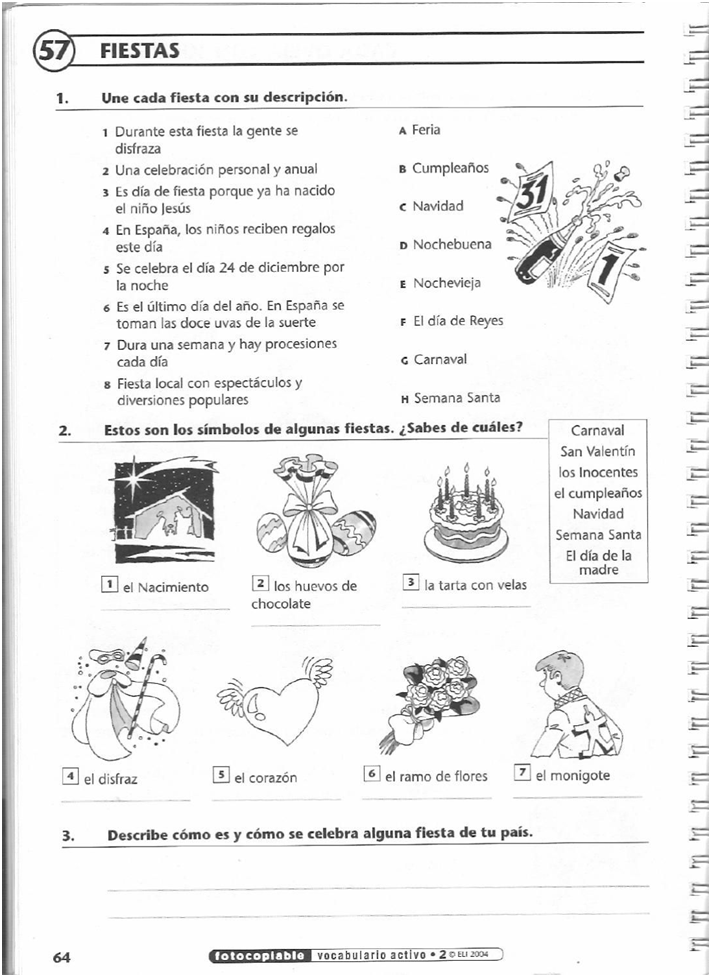 